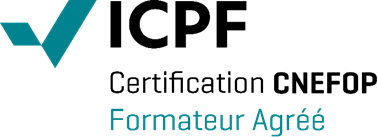 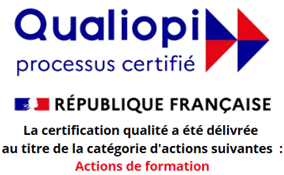 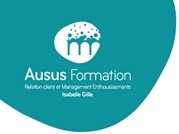 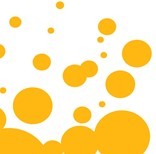 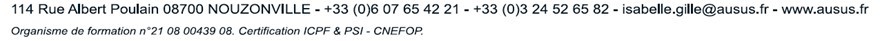 PROGRAMME DE L’ACTION DE FORMATION REALISEE« Dynamiser ma relation clients »Objectifs pédagogiques :A l’issue de cette formation, le stagiaire doit être capable de :Optimiser votre relation client en intégrant des techniques de venteDévelopper votre efficience pour vos prochains rendez-vousPublic et Prérequis : Tout conseiller client. Aucun pré requisDélai d’accès : Limite d’inscription 15 jours avant la date de démarrage de la formation.Durée et lieu : 14h00 heures dans les locaux de l’entreprise du client ou d’Ausus Formation 114-116 rue Albert Poulain 08700 Nouzonville.Contenu pédagogique :1/ Véhiculer une image positive de l’entrepriseDéterminer les éléments différenciant de l’offre de l’entrepriseIdentifier les particularités de la vente de servicesApprendre à se présenter et à formuler son offre avec assertivité2/ Ecouter pour satisfaire les besoins de votre interlocuteurS’approprier les fondamentaux de la relation interpersonnelleAccueillir la demande de client sans préjugé et avec empathieEcouter de manière active pour Identifier les attentes de mon interlocuteur : la méthode SON CAS Outil simple, concret et très utilisé en vente qui permet de déterminer les leviers de motivation de ces interlocuteurs : (Sécurité/Orgueil/Nouveauté/Confort/Argent/Sympathie)3/ Préparer son entretienRecueillir les informations clésPrendre un RDV par téléphone : la méthode CROCPréparer son plan d’argumentaire : la méthode CAP4/ Gérer la dimension prixLa valeur, le coût de toute prestationQuand et comment annoncer le prix5/ Conduire l’entretien en 6 étapes gagnantesLa prise de contact •La découverte des besoins •La présentation de son offre •L’argumentation •La réponse aux objections •La conclusion et la prise de congés6/ Optimiser votre suivi après l’entretien clientOrganiser un suivi client pertinentApprendre à demander le niveau de satisfaction et ses suggestions à son clientPlanifier et réaliser les relancesMéthodes pédagogiques, techniques et d’encadrement :Questionnaire de recueil des attentes du stagiaire en amont de la formation. Apports théoriques. Exercices pratiques. Echanges.Mises en situation. Elaboration d’un plan de progrès personnel. Remise d’un livret au stagiaire.Suivi et évaluation des résultats :Document d’évaluation de satisfactionAttestation de présence et de formation individualiséeModalités d’évaluation : à chaud (contrôle continu -test ou quizz-mises en situation) et à froid (réunion questions/réponses).Moyens techniques : Salle, ordinateur, vidéoprojecteur, paperboard.Tarif : sur demande.L’intervenante : Isabelle GILLE formatrice depuis 2010, certifiée formatrice ICPF & PSI CNEFOP et référencée Datadock depuis juillet 2017, formée au Codéveloppement Professionnel depuis mars 2019.Contact : Pour tous renseignements complémentaires : Isabelle Gille 06/07/65/42/21 – isabelle.gille@ausus.fr